с. Кичменгский Городок    О районном бюджете на 2021 год и    плановый период 2022 и 2023 годовВ соответствии со статьями 15, 52 Федерального закона от 6 октября 2003 года № 131-ФЗ "Об общих принципах организации местного самоуправления в Российской Федерации", Положением о бюджетном  процессе Кичменгско-Городецкого муниципального района, на основании статьи 21 Устава Кичменгско-Городецкого муниципального района           Муниципальное Собрание  РЕШИЛО:	 утвердить районный бюджет на 2021 год и плановый период 2022 и 2023 годов:Раздел   I. Основные характеристики районного бюджета      1. Утвердить основные характеристики районного бюджета на 2021 год: 1) общий объем доходов в сумме 668 098,1 тыс. рублей;2) общий объем расходов в сумме 668 098,1 тыс. рублей;3) дефицит районного бюджета в сумме 0,0 тыс. рублей.            2.  Утвердить основные характеристики районного бюджета на 2022 год: 1) общий объем доходов в сумме 663 313,2 тыс. рублей;2) общий объем расходов в сумме 663 313,2 тыс. рублей;3) дефицит районного бюджета в сумме 0,0 тыс. рублей.            3.  Утвердить основные характеристики районного бюджета на 2023 год: 1) общий объем доходов в сумме 670 371,3 тыс. рублей;2) общий объем расходов в сумме 670 371,3 тыс. рублей;3) дефицит районного бюджета в сумме 0,0 тыс. рублей.4. Утвердить источники внутреннего финансирования дефицита районного бюджета на 2021 год и плановый период 2022 и 2023 годов согласно приложению 1 к настоящему решению.Раздел  II.  Доходы районного бюджета            1.  Утвердить объем доходов районного бюджета, формируемый за счет налоговых и неналоговых доходов, а также безвозмездных поступлений на 2021 год и  плановый период 2022 и 2023 годов согласно приложению 2  к настоящему решению.           2.  Утвердить нормативы распределения доходов между районным бюджетом и бюджетами муниципальных образований на 2021 год и плановый период 2022 и 2023 годов согласно приложению 3 к настоящему решению.3.  Утвердить на 2021 год и плановый период 2022 и 2023 годов:1)  перечень главных администраторов доходов районного бюджета и закрепляемые за ними виды (подвиды) доходов согласно приложению 4 к настоящему решению;2)  перечень главных администраторов источников внутреннего финансирования дефицита районного бюджета согласно приложению 5 к настоящему решению.Раздел  III.  Бюджетные ассигнования районного  бюджета1.  Утвердить в пределах общего объема расходов, установленного пунктом 1  раздела  I  настоящего решения:1)  распределение бюджетных ассигнований по разделам, подразделам классификации расходов бюджетов на 2021 год и плановый период 2022 и 2023 годов согласно приложению 6 к настоящему решению;2)  распределение бюджетных ассигнований по разделам, подразделам, целевым статьям (муниципальным программам и непрограммным направлениям деятельности), группам (группам и подгруппам) видов расходов классификации расходов бюджетов на 2021 год и плановый период 2022 и 2023 годов согласно приложению 7 к настоящему решению;3)  ведомственную структуру расходов районного бюджета по главным распорядителям бюджетных средств, целевым статьям (муниципальным программам и непрограммным направлениям деятельности), разделам, подразделам, группам (группам и подгруппам) видов расходов классификации расходов бюджетов на 2021 год и плановый период 2022 и 2023 годов согласно приложению 8 к настоящему решению;4) распределение бюджетных ассигнований на реализацию муниципальных программ Кичменгско-Городецкого муниципального района на 2021 год и плановый период 2022 и 2023 годов согласно приложению 9 к настоящему решению.2. Утвердить общий объем бюджетных ассигнований, направляемых на исполнение публичных нормативных обязательств: 1) на 2021 год  в сумме 152,5 тыс. рублей;2) на 2022 год  в сумме 152,5 тыс. рублей;3) на 2023 год  в сумме 152,5 тыс. рублей.3. Утвердить общий объем условно утверждаемых расходов районного бюджета:1) на 2022 год в сумме 34 698,0 тыс. рублей; 2) на 2023 год в сумме 49 874,3 тыс. рублей. 4. Утвердить размер резервного фонда администрации района:1) на 2021 год  в сумме 300,0 тыс. рублей;2) на 2022 год  в сумме 300,0 тыс. рублей;3) на 2023 год  в сумме 300,0 тыс. рублей.5. Утвердить объем бюджетных ассигнований Дорожного фонда Кичменгско-Городецкого муниципального района:1) на 2021 год в сумме 24 986,0  тыс. рублей; 2) на 2022 год в сумме 24 986,0 тыс. рублей;3) на 2023 год в сумме 25 623,0 тыс. рублей.6. Утвердить объемы доходов и распределение бюджетных ассигнований Дорожного фонда Кичменгско-Городецкого муниципального района на 2021 год и плановый период 2022 и 2023 годов согласно приложению 10 к настоящему решению.7. Утвердить значение критерия выравнивания расчетной бюджетной обеспеченности муниципальных образований района на 2021 год – 0,49,  на 2022 год – 0,44 ,  на 2023 год – 0,45. 8. Утвердить объемы дотаций на выравнивание бюджетной обеспеченности муниципальных образований района:1) на 2021 год в сумме 9 187,7 тыс. рублей;2) на 2022 год в сумме  8 822,4 тыс. рублей;3) на 2023 год в сумме  9 009,6 тыс. рублей.9. Утвердить распределение дотаций на выравнивание бюджетной обеспеченности поселений из районного бюджета на 2021 год и плановый период 2022 и 2023 годов  согласно приложению 11 к настоящему решению.10. Утвердить объемы дотаций на поддержку мер по обеспечению сбалансированности бюджетов сельских поселений из районного бюджета: 1) на 2021 год в сумме  11 006,4 тыс. рублей; 2) на 2022 год в сумме  10 556,8 тыс. рублей; 3) на 2023 год в сумме   9 784,5 тыс. рублей. 11. Утвердить распределение дотаций на поддержку мер по обеспечению сбалансированности бюджетов сельских поселений из районного бюджета на 2021 год и плановый период 2022 и 2023 годов  согласно приложению 12 к настоящему решению            12. Утвердить объемы иных дотаций на реализацию расходных обязательств в части обеспечения выплаты заработной платы  работникам муниципальных учреждений в рамках подпрограммы "Поддержание устойчивого исполнения местных бюджетов и повышение качества управления муниципальными финансами на 2019-2025 годы" муниципальной  программы "Управление муниципальными  финансами  Кичменгско-Городецкого муниципального района на 2019-2025 годы"  на 2021 год согласно приложению 13 к настоящему решению:          1)  на 2021 год в сумме 3 110,6 тыс. рублей.          13. Утвердить объемы иных дотаций на реализацию расходных обязательств в части обеспечения выплаты заработной платы  работникам муниципальных учреждений в рамках подпрограммы "Поддержание устойчивого исполнения местных бюджетов и повышение качества управления муниципальными финансами на 2019-2025 годы" муниципальной  программы "Управление муниципальными  финансами  Кичменгско-Городецкого муниципального района на 2019-2025 годы"  на плановый период 2022 и 2023 годов согласно приложению 14 к настоящему решению:1)  на 2022 год в сумме 3 110,6 тыс. рублей;2)  на 2023 год в сумме 3 110,6 тыс. рублей.14. Утвердить объемы межбюджетных трансфертов бюджету муниципального района из бюджетов муниципальных образований района на осуществление части полномочий по решению вопросов местного значения в отношении автомобильных дорог общего пользования местного значения вне границ и в границах населенных пунктов на территории поселений и обеспечение безопасности дорожного движения на них на 2021 год в сумме 2 072,0 тыс. рублей  согласно приложению 15 к настоящему решению.15. Утвердить объемы межбюджетных трансфертов бюджету муниципального района из бюджетов муниципальных образований района на осуществление части полномочий по решению вопросов местного значения в соответствии с заключенными соглашениями на 2021 год в сумме 1 201,1 тыс. рублей согласно приложению 16 к настоящему решению.Раздел  IV.  Муниципальный долг         1. Утвердить верхний предел муниципального долга района по состоянию:         1) на 01 января 2022 года  0,0 тыс. рублей, в том  числе по гарантиям 0,0 тыс. рублей;        2) на 01 января 2023 года  0,0 тыс. рублей, в том  числе по гарантиям  0,0 тыс. рублей;        3) на 01 января 2024 года  0,0 тыс. рублей, в том  числе по гарантиям  0,0 тыс. рублей.        2.  Установить, что в 2021 году и плановом периоде 2022 и 2023 годов муниципальные гарантии районом не предоставляются.        3.  Установить, что в 2021 году  и плановом периоде 2022 и 2023 годов внешние заимствования районом не осуществляются.Раздел  V.  Заключительные положения1. Установить, что в 2021 году и плановом периоде 2022 и 2023 годов за счет средств районного бюджета производится выплата субсидий юридическим лицам (за     исключением субсидий муниципальным учреждениям), индивидуальным предпринимателям, а также физическим лицам - производителям товаров, работ, услуг, в том числе грантов в форме субсидий на цели, предусмотренные муниципальными программами.Субсидии предоставляются в пределах средств, предусмотренных на эти цели   настоящим решением, в соответствии со сводной бюджетной росписью районного бюджета, в пределах лимитов бюджетных обязательств, предусмотренных для главного распорядителя средств районного бюджета. Регулирование предоставления субсидий,  в соответствии с пунктом 3 статьи 78 Бюджетного кодекса Российской Федерации осуществляется постановлениями администрации района.  2. Установить, что в 2021 году и плановом периоде 2022 и 2023 годов за счет средств районного бюджета в пределах средств, предусмотренных на эти цели настоящим решением, производится предоставление:субсидий социально ориентированным некоммерческим организациям, включая молодежные и детские общественные объединения, на реализацию общественно полезных проектов (программ), связанных с осуществлением уставной деятельности;субсидий некоммерческим организациям, не являющимся муниципальными учреждениями, в соответствии с договорами (соглашениями) на оказание указанными организациями муниципальных услуг (выполнение работ) физическим и (или) юридическим лицам. 3. Установить, что в случае уменьшения бюджетных ассигнований на цели, указанные в пунктах  1, 2 раздела V настоящего решения, главные распорядители средств районного бюджета осуществляют уменьшение субсидий юридическим лицам (за исключением субсидий муниципальным учреждениям), индивидуальным предпринимателям, а также физическим лицам - производителям товаров, работ, услуг, некоммерческим организациям, не являющимся муниципальными учреждениями.4. Установить  дополнительные основания для внесения изменений в сводную бюджетную роспись  без внесения изменений в настоящее решение в соответствии с решениями  руководителя Управления финансов администрации района:1) принятие нормативных правовых актов, регулирующих правоотношения в сфере оплаты труда работников муниципальных учреждений района;2) внесение изменений в муниципальные программы Кичменгско-Городецкого муниципального района без изменения общего объема бюджетных ассигнований на финансовое обеспечение реализации муниципальных программ на соответствующий год, если такие изменения не связаны с определением видов и объемов межбюджетных трансфертов, а также изменением объема бюджетных ассигнований на финансовое обеспечение реализации подпрограмм муниципальных программ;3) перераспределение бюджетных ассигнований между кодами видов расходов классификации расходов бюджетов в пределах предусмотренных главному распорядителю бюджетных ассигнований на обеспечение функций муниципальных органов в порядке, установленном Управлением финансов;4) изменение кодов бюджетной классификации расходов бюджетов в пределах предусмотренных главному распорядителю средств районного бюджета бюджетных ассигнований в связи с изменением утвержденного Министерством финансов Российской Федерации порядка применения бюджетной классификации;5) перераспределение бюджетных ассигнований в пределах предусмотренных главному распорядителю средств районного бюджета бюджетных ассигнований для обеспечения софинансирования расходных обязательств, на исполнение которых предоставляются межбюджетные трансферты из вышестоящего бюджета.             5. Установить, что расходы автономных и бюджетных учреждений района, лицевые счета которым открыты в Управлении финансов администрации района, источником финансового обеспечения которых являются средства, полученные ими в соответствии с абзацем первым пункта 1 статьи 781 Бюджетного кодекса Российской Федерации, в части операций по оплате контрактов (договоров) на поставку товаров, выполнение работ, оказание услуг, заключаемых на сумму 1000,0 тыс. рублей и более подлежат санкционированию Управлением финансов администрации района в установленном им порядке. 6. Приостановить с 01 января 2021 по 31декабря 2021 года действие муниципальных программ «Обеспечение защиты прав потребителей в Кичменгско-Городецком муниципальном районе на 2020-2025 годы», «Обеспечение населения Кичменгско-Городецкого муниципального района доступным жильем и формирование комфортной среды проживания на 2020-2025 годы».7. Настоящее решение вступает в силу с 01 января 2021 года и подлежит официальному  опубликованию в районной газете «Заря Севера» и размещению на сайте Кичменгско-Городецкого муниципального района в информационно-телекоммуникационной сети «Интернет».Заместитель председателяМуниципального Собрания                                                           Н.Н. Барболина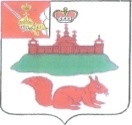 МУНИЦИПАЛЬНОЕ СОБРАНИЕКИЧМЕНГСКО-ГОРОДЕЦКОГО МУНИЦИПАЛЬНОГО РАЙОНАВОЛОГОДСКОЙ ОБЛАСТИМУНИЦИПАЛЬНОЕ СОБРАНИЕКИЧМЕНГСКО-ГОРОДЕЦКОГО МУНИЦИПАЛЬНОГО РАЙОНАВОЛОГОДСКОЙ ОБЛАСТИМУНИЦИПАЛЬНОЕ СОБРАНИЕКИЧМЕНГСКО-ГОРОДЕЦКОГО МУНИЦИПАЛЬНОГО РАЙОНАВОЛОГОДСКОЙ ОБЛАСТИРЕШЕНИЕРЕШЕНИЕРЕШЕНИЕот10.12.2020№263